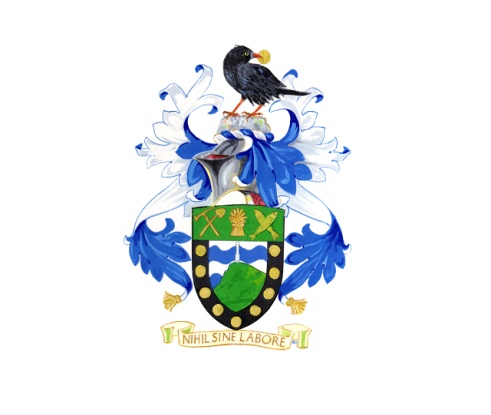 ST JUST-IN-PENWITH TOWN COUNCILGrant Aid Application FormPlease complete all sections and use additional sheets if necessary.  If you have any questions please contact the Town Clerk, on Tel: 01736 788412 or email: townclerk@stjust.org.  Post completed form to Town Clerk, St Just-in-Penwith Town Council, The Library, Council Offices, Market Street, St Just, Penzance TR19 7HX Applications may be emailed to the above address, please include accounts as scanned attachments.Please provide most recent audited accounts (tick box)For Office Use:1.Name of Organisation2.Designated Contact Person3.Address for Correspondence4.Telephone Number5.Email address6.Bank Account Number (for use by Town Council for BACS transfers)7.Name of Project8.Description of Project9.Amount of grant requested10.Describe what the money will be spent on?11.How will the project benefit the local community?12.Please state how you consider that you meet the conditions of the Town Council’s Grant Aid Policy?13.What other organisations have you approached for funding?14.Have you received any grant funding from St. Just Town Council during the past five years.Date received:Approved:          Yes / NoDate Approved:Minute No.Cheque No:Signed:Relevant Act: